Vocabulary: Polygon Angle Sum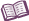 VocabularyDiagonal – a line segment joining two vertices of a polygon not on the same side.For example,  is a diagonal of polygon ABCD, shown to the right.Exterior angle – an angle formed by one side of a polygon and the extension of an adjacent side.For example, 1 is an exterior angle of ABCD.Interior angle – an angle formed by two sides of a polygon that share an endpoint.For example, the interior angles of ABCD above are DAB, ABC, BCD, and CDA.Polygon – a closed plane figure formed by three or more line segments.Line segments that make up a polygon are called sides. The adjacent sides of a polygon meet to form angles.For example, the sides of ΔXYZ below are , , and .The point at which two sides intersect is called a vertex of a polygon. For example, the vertices of ΔXYZ are X, Y, and Z.Polygons are named by the number of sides, as shown in the table at the right.Regular polygon – a polygon with all sides congruent and all angles congruent.Some examples of regular polygons are shown at the right. Polygons that are not regular are irregular. Some examples are shown at the right. 